Известные высказывания великого русского полководца, генералиссимуса Александра Васильевича СувороваЛегко в учении - тяжело в походе, тяжело в учении - легко в походе.Доброе имя есть принадлежность каждого честного человека, но я заключал доброе имя в славе моего Отечества, и все деяния мои клонились к его благоденствию.Храни в памяти имена великих людей и в своих походах и действиях с благоразумием следуй их примеру.Время драгоценнее всего.Дисциплина - мать победы.Как бы плохо ни приходилось, никогда не отчаивайся, держись, пока силы есть.С юных лет приучайся прощать проступки ближнего и никогда не прощай своих собственных.Сам погибай - товарища выручай.Скорость нужна, а поспешность вредна.Трудолюбивая душа должна всегда быть занята своим ремеслом, и частые упражнения для нее столь же живительны, как обычные упражнения для тела.Ученье свет, а неученье - тьма. Дело мастера боится, и коль крестьянин не умеет сохою владеть - хлеб не родится.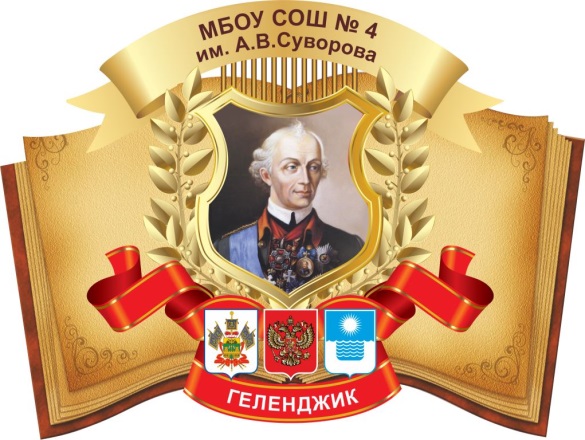 Программа  «Дня открытых дверей»в МБОУ СОШ №4 им. А.В.Суворова26 февраля 2015 года10.00 часов организационный момент. Приветствие директора МБОУ СОШ №4 им. А.В.Суворова Валерии Владимировны Добрыниной. 10.15 часов открытые уроки:открытый урок в 7 «А» классе по геометрии по теме «Третий признак равенства треугольников», проводит учитель математики Москаленко Александра Олеговна (кабинет №17); открытый урок в 11 «А» классе по обществознанию по теме «Демографическая ситуация в России. Проблемы неполной семьи», проводит учитель истории и обществознания высшей категории Фоткина Наталия Олеговна (кабинет №23);открытый урок в 8 «Б» классе по геометрии, проводит учитель математики высшей категории Филимонов Николай Алексеевич (кабинет №26);открытый урок в 1 «А» классе по русскому языку, проводит учитель начальных классов Ухина Людмила Григорьевна (кабинет №1);открытый урок во 2 «Б» классе по математике, проводит учитель начальных классов Садовникова Светлана Петровна (кабинет №2);открытый урок во 2 «В» классе по русскому языку, проводит учитель начальных классов Зузик Наталия Александровна (кабинет №3).11.15 часов открытые уроки и внеурочная деятельность:открытый урок в 6 «Б» классе по литературе по теме К. Симонов «Ты помнишь, Алеша дороги Смоленщины», проводит учитель русского языка и литературы Привалова Инесса Зорьевна (кабинет №24);открытый урок в 11 «А» классе по основам безопасности жизнедеятельности, проводит учитель ОБЖ Гнездилова Инна Вячеславовна (кабинет №30);занятие по внеурочной деятельности «Юные патриоты России» в 4 «А» классе,  проводит учитель начальных классов Васильева Татьяна Анатольевна (кабинет №8);занятие по внеурочной деятельности «Сказка три поросенка на английском языке» в 5-х классах,  проводит учитель английского языка Рубцова Дарья Игоревна (сцена);занятие по внеурочной деятельности «Риторика» в 1 «В» классе,  проводит учитель начальных классов Хорунжая Светлана Сергеевна (кабинет №9);библиотечный урок в 4 «Б» классе, проводит библиотекарь Бережная Екатерина Петровна (библиотека).10.30 часов спортивные соревнования «Веселые старты» для учащихся 3-х классов, проводит учитель физической культуры Никульников Александр Сергеевич. 11.30 часов спортивные соревнования «Игра на местности» для учащихся 3-х классов, проводит учитель физической культуры Никульников Александр Сергеевич.12.00 часов олимпиада по кубановедению для учащихся 3-4 классов (кабинет №6).12.00 часов экскурсия по школе, проводит директор МБОУ СОШ №4 им. А.В.Суворова Валерия Владимировна Добрынина. 12.30 часов подведение итогов «Дня открытых дверей», анализ посещенных уроков. 18.00 часов родительское собрание для 3-4 классов по теме «Выбор модуля «ОРКиСЭ».